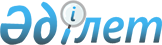 Отдельные вопросы составов Советов директоров некоторых акционерных обществПостановление Правительства Республики Казахстан от 12 июня 2019 года № 395
      В соответствии с подпунктом 4) статьи 8 Конституционного закона Республики Казахстан от 18 декабря 1995 года "О Правительстве Республики Казахстан" Правительство Республики Казахстан ПОСТАНОВЛЯЕТ:
      1. Министерству индустрии и инфраструктурного развития Республики Казахстан совместно с Комитетом государственного имущества и приватизации Министерства финансов Республики Казахстан в установленном законодательством Республики Казахстан порядке обеспечить избрание:
      1) в состав Совета директоров акционерного общества "Казахстанский центр индустрии и экспорта":
      Қасымбека Жеңіса Махмұдұлы - Заместителя Премьер-Министра Республики Казахстан;
      Скляра Романа Васильевича - Министра индустрии и инфраструктурного развития Республики Казахстан;
      2) в состав Совета директоров акционерного общества "Национальная компания "КазАвтоЖол":
      Скляра Романа Васильевича - Министра индустрии и инфраструктурного развития Республики Казахстан.
      2. Настоящее постановление вводится в действие со дня его подписания.
					© 2012. РГП на ПХВ «Институт законодательства и правовой информации Республики Казахстан» Министерства юстиции Республики Казахстан
				
      Премьер-Министр
Республики Казахстан 

А. Мамин
